106學年度高級中等學校特色招生專業類科甄選入學術科測驗內容審查表學校名稱(全銜)臺南光華學校財團法人臺南市光華高級中學臺南光華學校財團法人臺南市光華高級中學臺南光華學校財團法人臺南市光華高級中學術科測驗日期106年4月29日(星期六)科班名多媒體設計科(動漫國際)特色班術科測驗項目1.設計繪畫 2.漫畫。1.設計繪畫 2.漫畫。1.設計繪畫 2.漫畫。術科命題規範命題原則分析二、與九年一貫課程連接性分析命題原則分析二、與九年一貫課程連接性分析命題原則分析二、與九年一貫課程連接性分析術科測驗內容及試題範例一、測驗時間：120分鐘。(含試題說明10分鐘)二、測驗教室：設計繪畫教室。三、考試方式：兩考科合併考試，時間共用，考生可自行分配時間運用。四、設計繪畫：根據實物觀察，用黑色鉛筆描繪物體的型態與明暗，並藉由              背景來襯托實物的美感。例如：正方體一個，請準確畫出正              確的形體及明暗，並適度加上背景。 試題範例參考：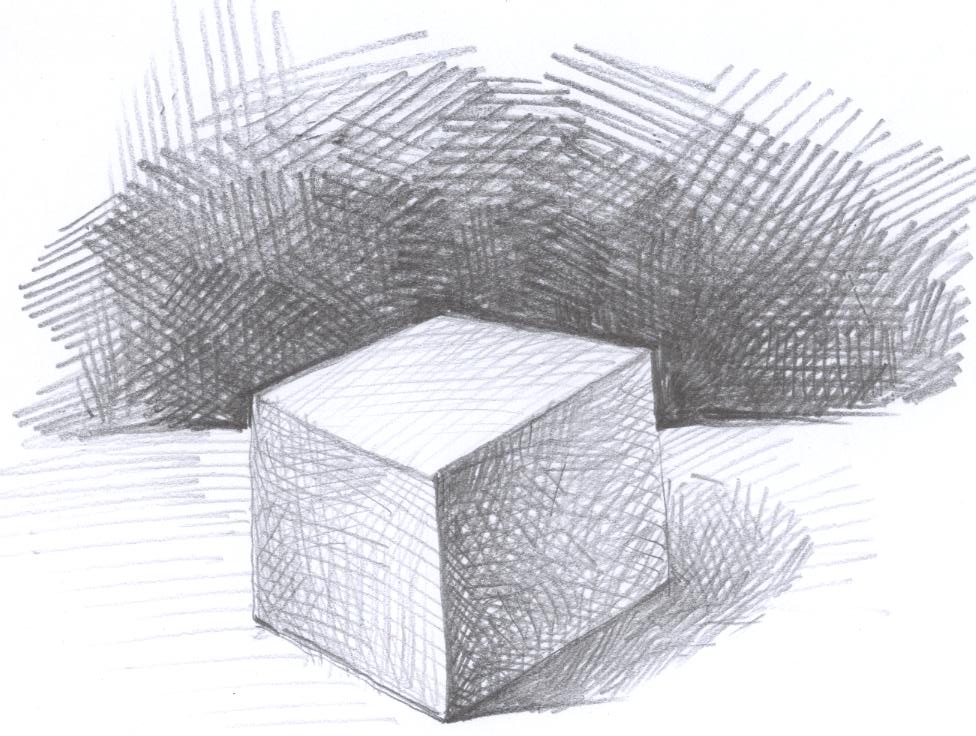 五、漫畫：以乾式繪圖用具(鉛筆、色鉛筆、麥克筆等)；依試題所附之文字          描述或參考圖片，繪製為具有劇情的漫畫。例如：請畫出喜、怒、          哀、樂的四種臉部表情。試題範例參考：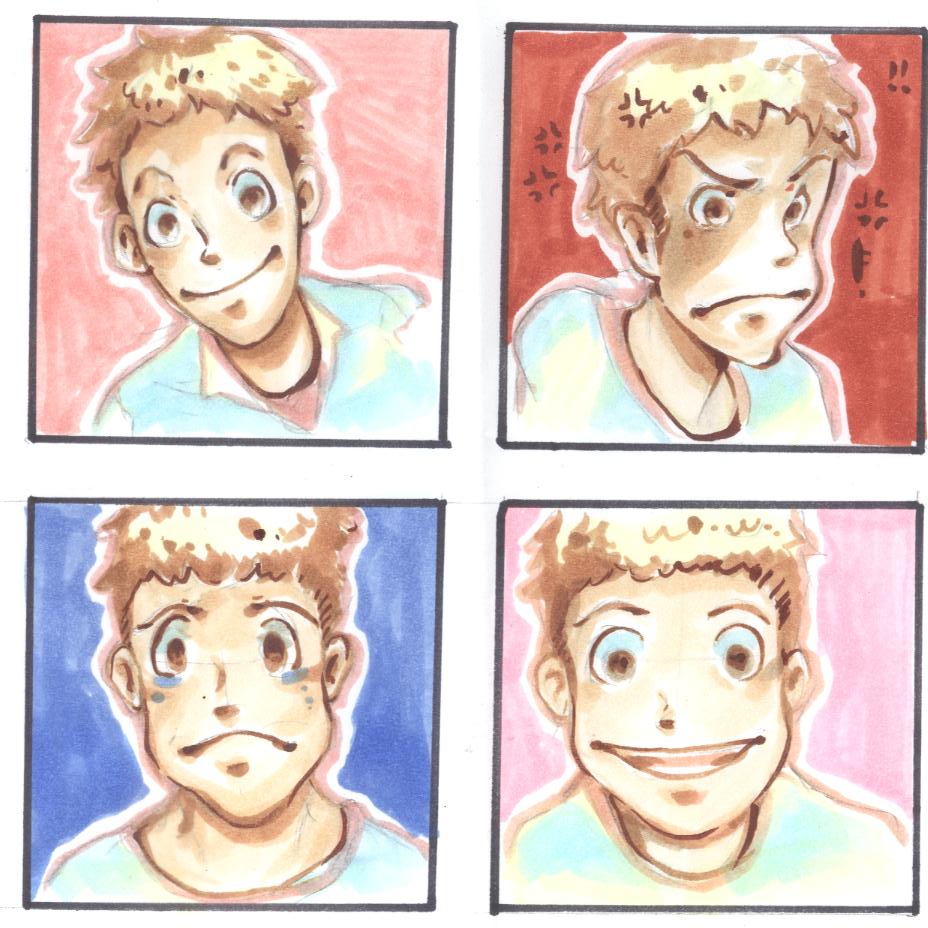 一、測驗時間：120分鐘。(含試題說明10分鐘)二、測驗教室：設計繪畫教室。三、考試方式：兩考科合併考試，時間共用，考生可自行分配時間運用。四、設計繪畫：根據實物觀察，用黑色鉛筆描繪物體的型態與明暗，並藉由              背景來襯托實物的美感。例如：正方體一個，請準確畫出正              確的形體及明暗，並適度加上背景。 試題範例參考：五、漫畫：以乾式繪圖用具(鉛筆、色鉛筆、麥克筆等)；依試題所附之文字          描述或參考圖片，繪製為具有劇情的漫畫。例如：請畫出喜、怒、          哀、樂的四種臉部表情。試題範例參考：一、測驗時間：120分鐘。(含試題說明10分鐘)二、測驗教室：設計繪畫教室。三、考試方式：兩考科合併考試，時間共用，考生可自行分配時間運用。四、設計繪畫：根據實物觀察，用黑色鉛筆描繪物體的型態與明暗，並藉由              背景來襯托實物的美感。例如：正方體一個，請準確畫出正              確的形體及明暗，並適度加上背景。 試題範例參考：五、漫畫：以乾式繪圖用具(鉛筆、色鉛筆、麥克筆等)；依試題所附之文字          描述或參考圖片，繪製為具有劇情的漫畫。例如：請畫出喜、怒、          哀、樂的四種臉部表情。試題範例參考：評量規範評分重點為：一、整體構圖配置及完成度。二、繪畫能力技巧的熟練度。三、作品創意度。四、評分項目：評分重點為：一、整體構圖配置及完成度。二、繪畫能力技巧的熟練度。三、作品創意度。四、評分項目：評分重點為：一、整體構圖配置及完成度。二、繪畫能力技巧的熟練度。三、作品創意度。四、評分項目：術科測驗評分標準一、設計繪畫佔50分。    1. 構圖及完整度：15分    2. 手繪技法：15分    3. 創意思考：10分    4. 明暗度表現：10分二、漫畫佔50分。    1. 構圖及完整度：15分    2. 設計技法：15分    3. 創意思考：10分    4. 切合主題的組織能力：10分一、設計繪畫佔50分。    1. 構圖及完整度：15分    2. 手繪技法：15分    3. 創意思考：10分    4. 明暗度表現：10分二、漫畫佔50分。    1. 構圖及完整度：15分    2. 設計技法：15分    3. 創意思考：10分    4. 切合主題的組織能力：10分一、設計繪畫佔50分。    1. 構圖及完整度：15分    2. 手繪技法：15分    3. 創意思考：10分    4. 明暗度表現：10分二、漫畫佔50分。    1. 構圖及完整度：15分    2. 設計技法：15分    3. 創意思考：10分    4. 切合主題的組織能力：10分